Publicado en  el 01/02/2016 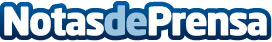 La Comunidad de Murcia sigue optimizando la oferta educativa para generar empleoPara este curso se han duplicado el número de especialidades bilingüesDatos de contacto:Nota de prensa publicada en: https://www.notasdeprensa.es/la-comunidad-de-murcia-sigue-optimizando-la_1 Categorias: Murcia Cursos http://www.notasdeprensa.es